４　ほけん　「４．をよりよく・させるための」　　　　　　　　　　　　　　　　　　　　　　　４　　　　　　　　　　　　　　　　　　　～ここでぶこと～　よりよい・のためには、のしかたで、どんなことにをつけるとよいでしょうか。（１）あなたはいつも、どんなをしていますか。っているには、□に○をつけましょう。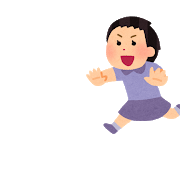 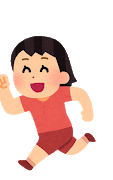 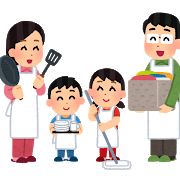 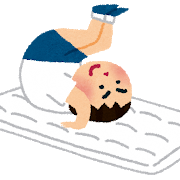 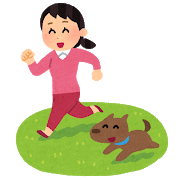 　　さんぽ　　　　　　　び　　　　　　　　のい　　　　　　　　　スポーツの　　　　　　　　　　　　　　　　　　　　　　　　　　　　　　　　　　　　　　い　スポーツだけでなく、びやのいでをかすこともです。をするとをじて、ほねやきんがじょうぶになったり、ぞうやのはたらきがまってつかれにくくなったりします。てきなを、けるようにしましょう。（２）は、・・をそろえてのバランスをとっています。きのうのあなたのをふりかえって、・・に分けてみましょう。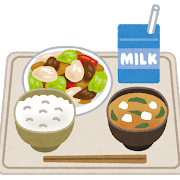 　よりよい・のために、くののをバランスよくとりましょう。（３）のは、つかれをとるてきなのとのと、すいみんをあらわしています。ふだんのあなたのにあてはまるものには、□に○をつけましょう。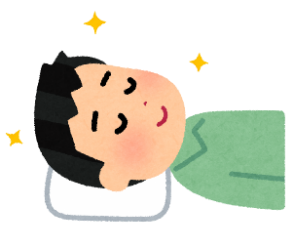 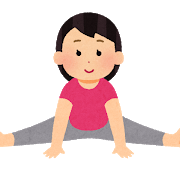 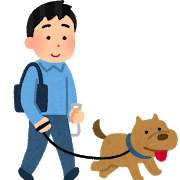 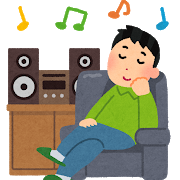 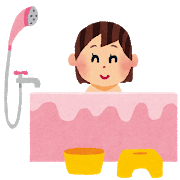 てきなをする　　　　をする　　　　　をきく　　　　　おふろにる　　　　　なすい　　　　　　　　　　　　　　　　　　　　　　　　　　　　　　　 みんをとる　てきなをしたり、な・すいみんをとることは、とのつかれをとるだけでなく、の・にもがあります。